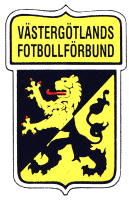 MATCHMILJÖ 2020 / DIN UPPLEVELSE AV MATCHENVästergötlands FF arbetar i år med temat MATCHMILJÖ 2020. En arbetsgrupp har tillsatts och denna grupp ska även jobba med sikte på 2021.Arbetet går ut på att skapa en sund MATCHMILJÖ för både spelare, ledare, domare och publik. Alla ska känna en ömsesidig respekt för varandras roller och uppgifter kring en match.Arbetsgruppen har skapat denna blankett för att ta del av de erfarenheter som fotbollsrörelsen samlar på sig; Positivt, negativt, konstruktivt. Match:Serie/tävling:Datum:Insänt av (namn på förening, spelare, ledare, domare):Min/vår upplevelse av matchen ur MATCHMILJÖ-perspektivet:Vad vill du lyfta fram som positivt?Vad vill du lyfta fram som negativt?Om ni är hemmalag – känner ni att er MATCHMILJÖ är bra för gästande lag, domare och publik?Om ni är bortalag – hur ser ni på arrangerande förenings mottagande?Om du är domare – hur ser du på mottagande och domarens arbetsmiljö på och utanför planen?Här nedan kan du komplettera med mer synpunkter på MATCHMILJÖN.Observera att detta inte fungerar som anmälan eller rapport utan som ett sätt att ta fram fakta kring MATCHMILJÖN, som vi måste vara mycket rädda om för att behålla glädjen och intresset för fotbollen!Lämpligt är att kopiera blanketten och lägga in i ett mejl samt skriva in synpunkterna.Mejla till mats.k@vastgotafotboll.orgKOM IHÅG ATT HA ROLIGT I DAG! 
NÄR VI GÅR HEM SKA VI HA EN BRA UPPLEVELSE MED OSS!